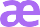 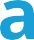 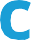 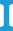 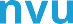 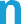 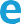 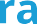 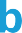 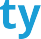 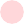 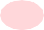 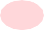 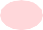 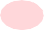 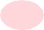 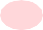 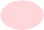 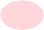 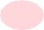 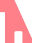 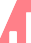 Вика Мартышкинаученица 8-го классаМуниципальное бюджетное общеобразовательное учреждение "Мижеркасинская основная общеобразовательная школа"За успешное прохождение уровня A2 Basicонлайн-курса Учи.ру по английскому языку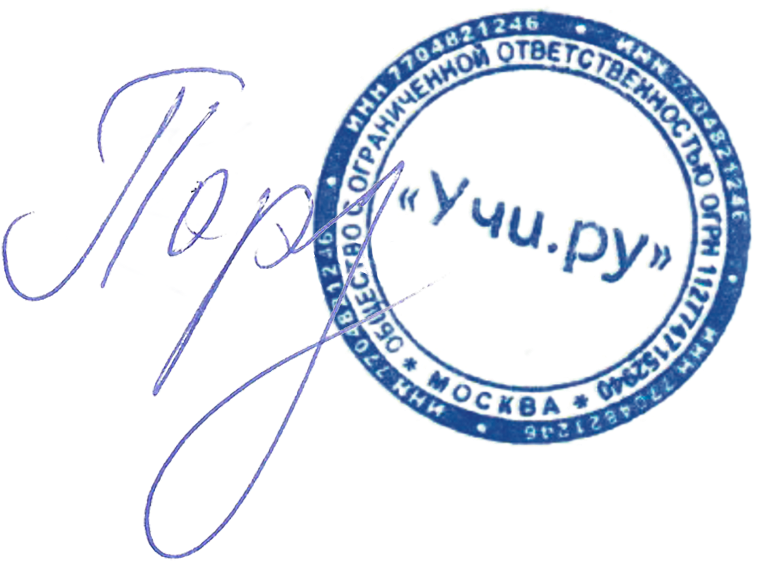 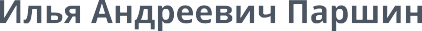 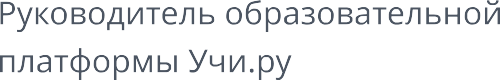 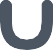 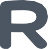 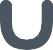 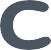 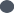 31 марта 2024 г.